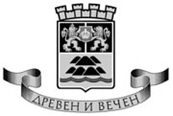 ОБЩИНА ПЛОВДИВРЕЗУЛТАТИОТ ПРОВЕДЕНА СЕСИЯ ПОПО КОМПОНЕНТ 2 - „МОБИЛНОСТ“ – АПРИЛ 2024 Г.	Комисията, назначена със Заповед №23ОА-2708/17.10.2023 г., на Кмета на Община Пловдив на основание чл.6, ал.3  от Наредба за реда и условията за финансиране на инициативи в сферата на културата, част от Календара на културните събития на Община Пловдив, разгледа и оцени постъпили 5 броя Заявления по Компонент 2 „Мобилност“ от кандидати за финансиране.Комисията направи следното КЛАСИРАНЕ:         Проект: „Born2Dance Festival” с вх.№ 24П-3060/18.03.2024 г. не отговаря на изискванията на чл.19, ал.1, т 1.  във връзка с чл.3  ал.4, чл.18 и чл.19, ал.7от Наредбата. Проектът не се допуска до оценяване.МястоБрой точкиПодател и име на проект Сума1.    24,40 НУМТИ „Добрин Петков“ - Пловдив „Концерт в Рим на ученици-лауреати, посветен на 110 години от рождението на Борис Христов“3 048,00 лв.2.    23,20СНЦ „Хор Тримонциум“ „Международен фестивал на изкуствата ACQUA AZZURRA, Лаго ди Гарда, Верона, Италия“    5 500,00 лв.3.    15,40Сдружение „Фолклорен свят Марица“МФФ „Шахинкая“ гр.Бурса, Турция2 500,00 лв.4.    15,20НЧ „П.Р.Славейков – 1908 г.“ – гр. ПловдивМФФ „Песни и танци без граници“ - Свиленград   804,00 лв.